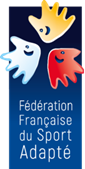 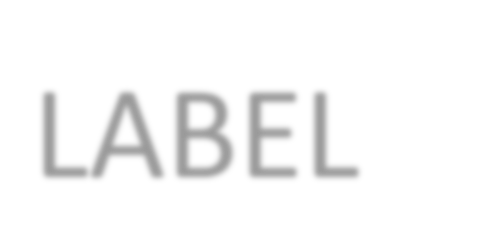 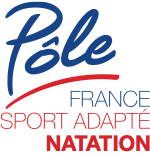 Responsable du Pôle France et Espoirs natation sport adapté Aurélie CHARASSE – aurelie.charasse@ffsa.sso.fr – 06.82.02.33.86Entraîneur national Bertrand SEBIRE – bertrand.sebire@ffsa.asso.fr – 06.13.65.94.70FFSA, Pôle Natation, 3 rue cépré 75015 PARISVolet 1 : Présentation généraleDans son Parcours de performance fédérale (PPF) la Fédération Française du Sport Adapté (FFSA) précise les modalités nécessaires à la réalisation des performances dans les sept disciplines reconnues de haut niveau.Ce modèle s’articule autour des Pôles France et des Pôles espoirs. Les Pôles sont constitués d’un lieu de regroupement pour les stages mais également par les Clubs Pôles dans lesquels les sportifs de haut niveau (SHN) s'entraînent au quotidien.Cette modélisation a pour objectif d’assurer un suivi performant tant sportif, médical, que socio-professionnel des SHN relevant de la délégation de la FFSALes conditions pour être Club Pôle FFSA :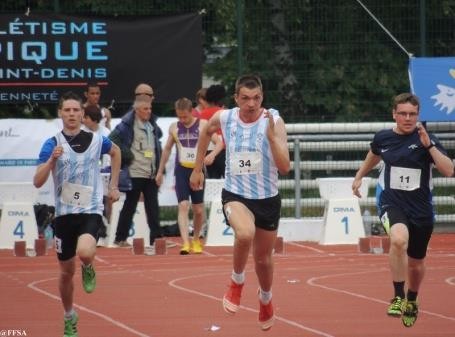 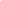 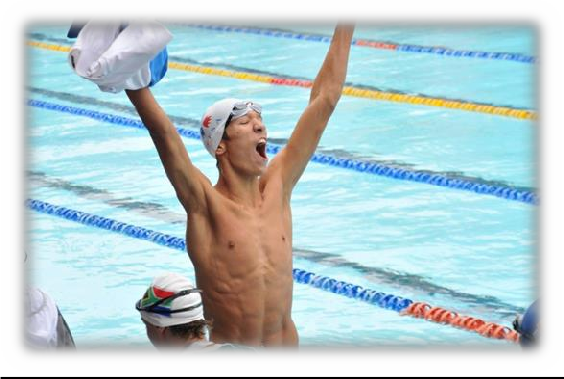 Les apports de la FFSA :Reconnaissance par la FFSA du Club Pôle Partenaire.Soutien technique de l’encadrement sportif.Soutien matériel et financier en fonction des besoins du projet.Formation et accompagnement de l’encadrement.Valorisation du Label dans les demandes de financementsLa procédure de labellisation :Prise de contact entre le responsable de Pôle et  le club.Compléter ce dossier, le renvoyer  au Comité Départemental.Le CDSA le transmet à la Ligue Sport Adapté.Le dossier sera ensuite transmis au responsable de Pôle.Pour terminer le dossier sera validé par la DTN.Un courrier et un diplôme seront envoyés au club labellisé.Volet 2 : Présentation de votre clubNom du club : …………………………………………………………………………………………………………………………………………….Adresse : ………………………………………………………….………………………………………………………………………………………..Nom du Président : …………………………………………………………………….……………..Nom de la personne à contacter (si différente) :………………………………………..Fonction dans le club :…………………………………………………………………….Courriel : ………………..………………………………….	Téléphone :……………………………………..………………Votre club est-il affilié à la FFSA ? : OUI – NON si OUI veuillez indiquer son numéro d’affiliation : …. / …..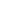 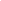 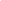 Volet 3 : Organisation de la pratique pour les SHN de la FFSA au sein de votre club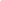 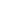 Je soussigné(e)  …………………………… en qualité de  Président  du club de	Sollicitel’obtention du Label Club Pôle FFSA pour la saison 2016/ 2020. Date :	Signature et cachet du club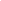 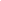 Club Pôle FFSALABELLABELFédération Française du Sport Adapté2020/2024Nom - PrénomDiscipline(s)Préparation physiqueDétailsEntrainement individuelNiveau de pratique compétitive.Avis du responsable de PôleAvisDate et signature :Validation de la DTNAvisDate et signature :